Fresno Fair Home Arts ExhibitsTo register online: https://fresnh.fairwire.com/ To access the complete Competitive Exhibits booklet online: https://cdn.saffire.com/files.ashx?t=fg&rid=FresnoFair&f=2022_Home_Arts.pdfThe Home Arts Section for 2022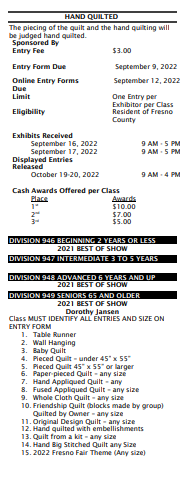 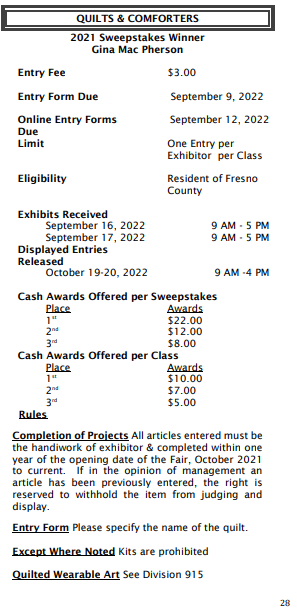 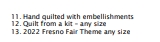 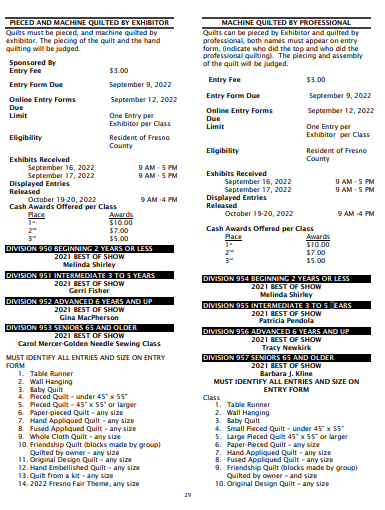 